Wegaw strengthens Advisory Board with appointment of noted energy industry leader Johannes Holdø Climate-tech pioneers have attracted an exceptionally talented, respected and highly knowledgeable go-to-market strategist to foster successful growth ambitions whilst empowering energy production stakeholders to gain a competitive advantage. For the past 15 years, Johannes Holdø has supported several high-profile software businesses and has contributed to top-line growth in the renewable energy and cleantech space whilst honing in on change management expertise. For instance, in Norway he supported the ‘Bloomberg for energy traders and producers’, also known as Wattsight, to become the European market leader, and championed clean-tech market leader Volue, from concept to listing at Oslo Stock Exchange. Due to his commercial background and in-depth understanding of the energy industry overall, Johannes will focus on supporting the Wegaw start-up team to achieve excellence in business generation processes and product market fit…This new relationship was introduced through the Katapult Climate Accelerator Program, powered by Lundin Foundation, of which Wegaw was 1 of 8 participants in 2021 and for which Johannes is a mentor. With what promises to be an invaluable combination of expertise and shared values, the renewable energy optimization pioneers at Wegaw are looking forward to accelerating global expansion by working closely with Johannes for the Nordic region in particular.There is a real need across the energy industry to balance short term power generation needs and long-term forecasting strategies. Wegaw’s fusion of geospatial data and AI with rainfall-runoff simulations and other hydrological models are enabling hydropower companies to better anticipate production levels in the long-term and maximise trading opportunities when compared to original budgets. Whilst avoiding penalties and potentially closing the gap in previously lost potential revenues, Wegaw’s growing portfolio of innovatively minded energy industry clients are utilizing the insights from Wegaw’s near real-time, industry endorsed highly accurate products to mitigate financial risk and boost climate resilience. This new collaboration strengthens Wegaw’s position to continue to amplify climate monitoring and data accuracy success for renewable energy stakeholders who are up against harder to forecast environmental variables and severe market conditions.— ENDS —Company Profile - WegawHeadquartered in Switzerland, Wegaw fuses geospatial data with AI to create the underlying climate-tech solution that empowers the energy sectors’ transition to a climate resilient future. Wegaw’s multinational team has backgrounds from CERN, United Nations and HP, and is supported by the European Space Agency and the Swiss Federal Office of Energy as well as numerous VCs and investors. Over the past three years, Wegaw has built a renewable energy portfolio of industry and public sector clients spanning six countries and 30+ hydropower plants, which is benefiting from improved seasonal flow forecasts that mitigate trading risks and boost production. The pioneering team can also produce actionable environmental insights for alpine solar and offshore wind projects to help assess optimal installation sites without the need for infrastructure investment. For more information please visit https://wegaw.com “High volatility, climate change, and taxation put great pressure on hydropower producers. Better data in real-time is needed to optimally and profitably manage risks in this market environment. Wegaw has developed a breakthrough product that can take hydro optimization to a new level. I look forward to working with Wegaw and its customers to unlock this untapped potential.”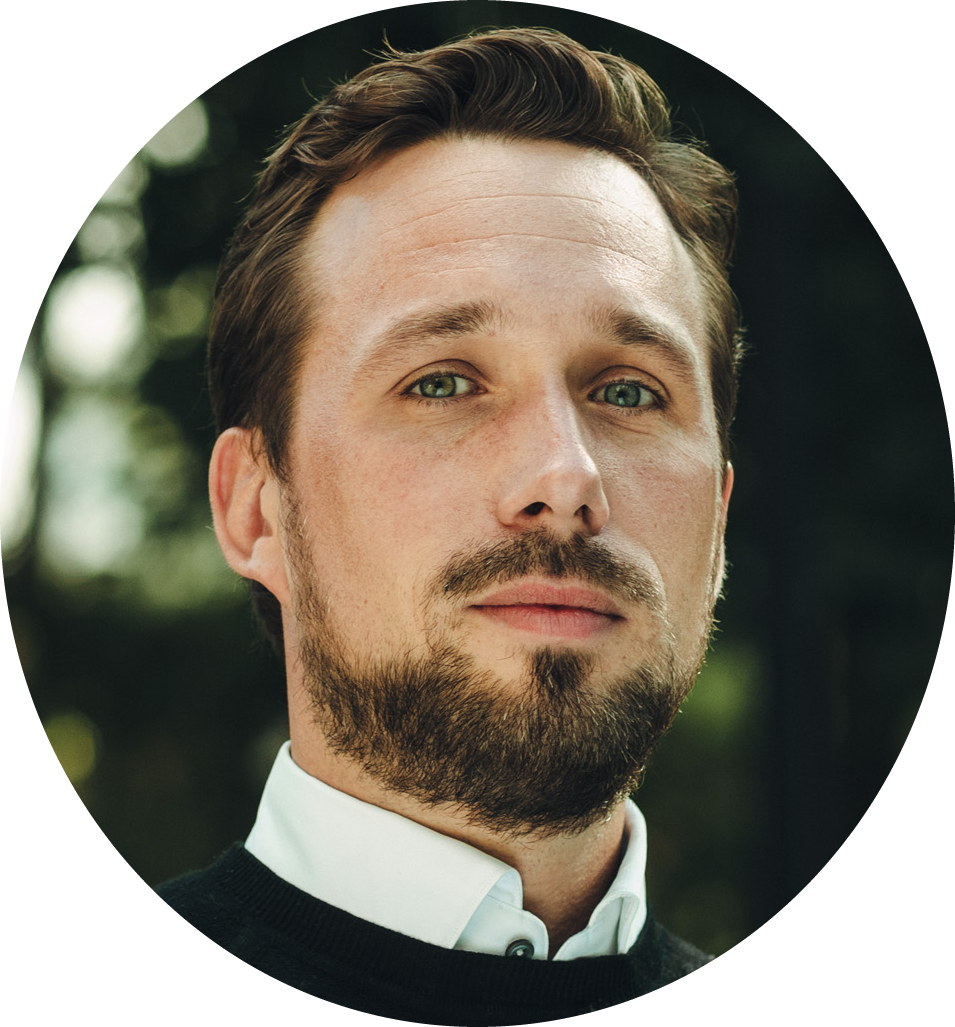 Johannes HoldøAdvisory Board Member“We are incredibly excited to have Johannes join our Advisory Board. Wegaw aims to transform the energy industry through digitalization, by offering operators and traders the ability to be more efficient, financially stable and climate resilient. The aim is to ensure energy production forecasting is as error-free and accurate as possible through our unique geospatial data insights. With Johannes’ digital transformation and extensive energy industry insights, our team capabilities are strengthened to ultimately offer a tailored made product to the energy industry for greater asset optimization and climate resilience across the industry.”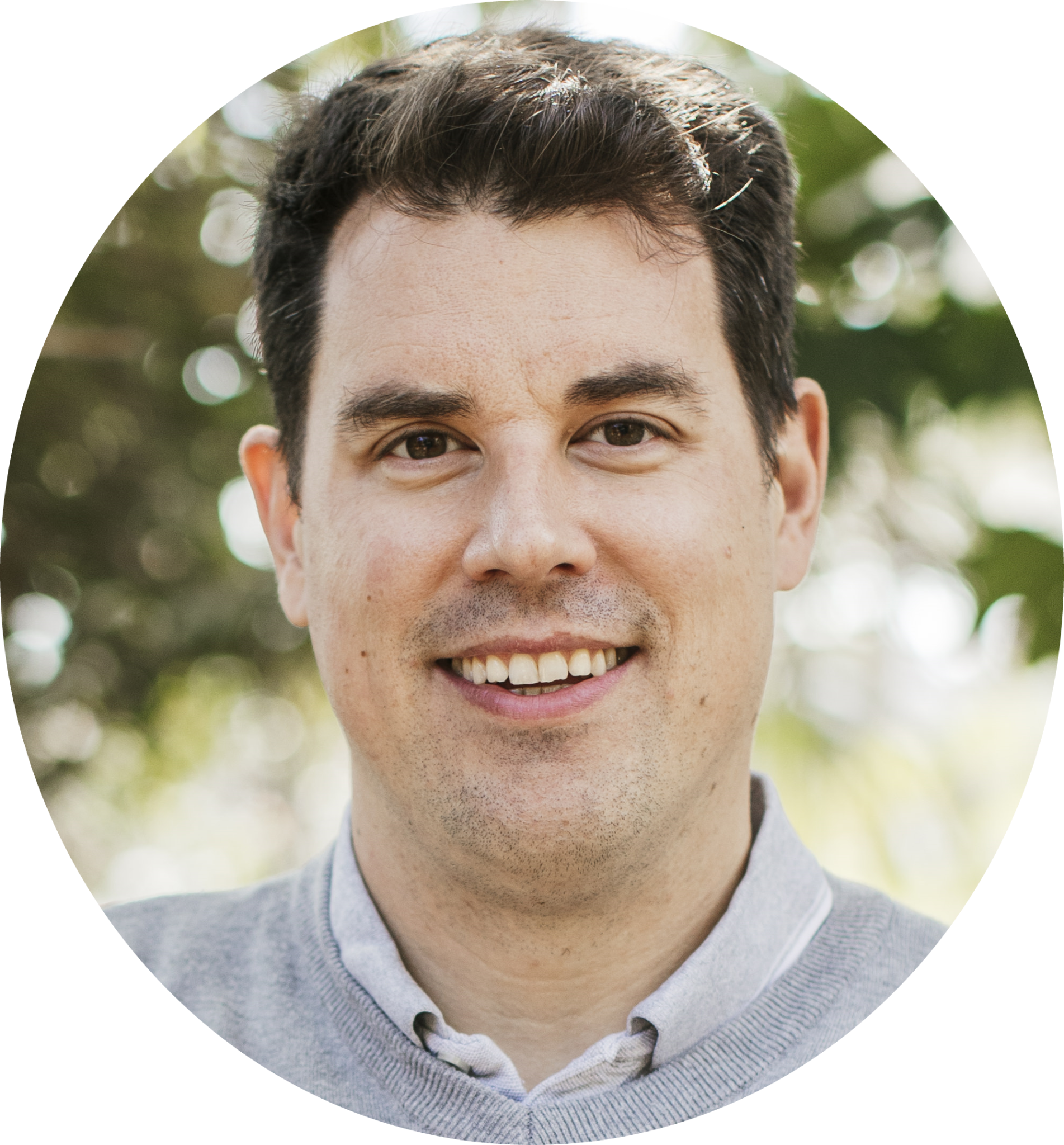 Ion PadillaCEO & Co-Founder